к.к Пампорово,4870,обл.Смолян,тел.:+359 309 58020 мобилен тел.0888999557; email: nicehotelbg@gmail.comwww.nicehotel.bg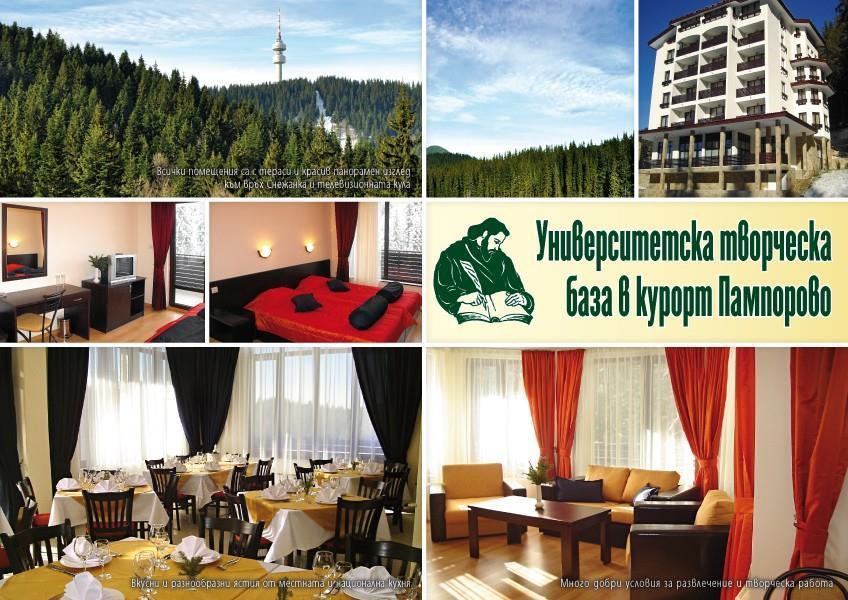           ОфертаЗа провеждане на конференции, фирмени тържества, екскурзииНощувка + закуска и вечеря- 58 лв на човек, при пълно настаняване в съответното помещение.Доплащане за обяд – 10 лв на тристепенно СЕТ меню.При самостоятелно ползване на стая- 13 лв доплащане.Паркинг и WF безплатно..По желание се предлага музикална програма от местен народен фолклор или DJ.Над 40 човека, закуската се изнася на блок маса.Вечерята е на тристепенно СЕТ меню, предварително уговорено.На всеки 15 пълноплащащи – 1 безплатно.Офертата е валидна за група мин. 30 човека с минимален престой 2 дни.Възможна е  всякаква договорка по отношение на                     организация и цена за провеждане на мероприятие.Посочената цена е за 1 човек, с включени туристически такси и 9%ДДС.За контакти и резервации: Радка Маринова- Управител: моб. 0888999557